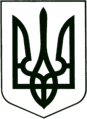 УКРАЇНА
МОГИЛІВ-ПОДІЛЬСЬКА МІСЬКА РАДА
ВІННИЦЬКОЇ ОБЛАСТІР І Ш Е Н Н Я  №369   Від 20.01.2017р.                            12 сесії                            7 скликанняПро розміщення тимчасово вільних коштів міського бюджету на вкладних (депозитних) рахунках в установах банківЗ метою забезпечення раціонального використання коштів міського бюджету, керуючись ст. 25 та п. 2 ст. 70 Закону України «Про місцеве самоврядування в Україні», п. 8 ст. 16 Бюджетного кодексу України, постановою Кабінету Міністрів України від 12 січня 2011 р. № 6 «Про затвердження Порядку розміщення тимчасово вільних коштів місцевих бюджетів на вкладних (депозитних) рахунках у банках» (зі змінами),-                                 міська рада ВИРІШИЛА:1. Надати дозвіл фінансовому управлінню Могилів – Подільської міської ради (Дейнега Н.Д.):    1.1.  на конкурсних засадах на розміщення тимчасово вільних коштів загального та спеціального фондів міського бюджету м. Могилева - Подільського на вкладних (депозитних) рахунках в установах банків у порядку, встановленому Кабінетом Міністрів України, згідно з вимогами Бюджетного кодексу України;     1.2. самостійно приймати рішення в частині відмови від розміщення тимчасово вільних коштів в установах банків.2. Розміщення коштів дозволити без обмеження кількості договорів банківського вкладу (депозиту) та додаткових угод по дорозміщенню коштів за укладеними договорами з установами банків, переможцями у конкурсі.3. Затвердити Порядок розміщення тимчасово вільних коштів місцевих бюджетів на вкладних (депозитних) рахунках, згідно з додатком 1. 4. Затвердити Склад конкурсної комісії з визначення установи банку для розміщення тимчасово вільних коштів міського бюджету на вкладних (депозитних) рахунках, згідно з додатком 2.5. Затвердити Положення про конкурсну комісію з визначення установи банку для розміщення тимчасово вільних коштів міського бюджету на вкладних (депозитних) рахунках, згідно з додатком 3.6. Затвердити Умови проведення конкурсу з визначення установи банку для розміщення тимчасово вільних коштів міського бюджету на вкладних (депозитних) рахунках, згідно з додатком 4.7. Конкурсній комісії провести конкурс з визначення установи банку для розміщення тимчасово вільних коштів міського бюджету на вкладних (депозитних) рахунках.8. Дане рішення опублікувати на офіційному веб-сайті Могилів – Подільської міської ради.9. Контроль за виконанням даного рішення покласти на секретаря міської ради, в.о. першого заступника міського голови Гоцуляка М.В., та на постійну комісію міської ради з питань бюджету, економіки, промисловості та комунальної власності (Рижикова В.І.).         Міський голова                                                         П. Бровко                                                                          Додаток 1                                                                       до рішення 12 сесії                                                                                 міської ради 7 скликання                                                                             від 20.01.2017р. №369ПОРЯДОК
розміщення тимчасово вільних коштів міського бюджету у м. Могилеві - Подільському на вкладних (депозитних) рахунках у банках1. Цей Порядок, розроблений відповідно до Бюджетного кодексу, Закону України «Про місцеве самоврядування в Україні», постанови Кабінету Міністрів України від 12.01.2011 р. № 6 «Про затвердження Порядку розміщення тимчасово вільних коштів місцевих бюджетів на вкладних (депозитних) рахунках у банках» (зі змінами)  визначає процедуру розміщення тимчасово вільних коштів міського бюджету м. Могилева - Подільського на вкладних (депозитних) рахунках у банках.2. Терміни, що вживаються у цьому Порядку, мають таке значення: Тимчасово вільні кошти міського бюджету м. Могилева – Подільського (далі - тимчасово вільні кошти) - обсяг коштів міського бюджету м. Могилева - Подільського, які обліковуються на рахунках загального та/або спеціального фондів на дату їх розміщення на вкладних (депозитних) рахунках і відволікання яких не призведе до втрати платоспроможності міського бюджету м. Могилева - Подільського, що стане причиною виникнення заборгованості за відповідним фондом міського бюджету м. Могилева – Подільського протягом періоду, на який передбачається здійснити розміщення таких коштів на вкладних (депозитних) рахунках у банках. Платоспроможність міського бюджету м. Могилева -Подільського -спроможність міського бюджету м. Могилева - Подільського своєчасно і в повному обсязі здійснювати платежі за всіма зареєстрованими головними розпорядниками бюджетних коштів зобов’язаннями в органах Державного казначейства.Конкурсна комісія – колегіальний орган, який створюється для організації, підготовки та проведення конкурсу.Учасники конкурсу – банки, у яких держава прямо та/або опосередковано володіє 75 чи більше відсотками статутного капіталу та/або голосів та до яких протягом останнього року Національний банк не застосовував таких заходів впливу, як обмеження, зупинення чи припинення здійснення окремих видів операцій та віднесення банку до категорії проблемних або неплатоспроможних.Конкурс – спосіб визначення банку, який за рівних інших умов запропонував найвищу процентну ставку за вкладом (депозитом) на відповідний строк.Заявка-пропозиція - документ, в якому визначено обсяг коштів  для розміщення, умови за вкладом (депозитом) з урахуванням пункту 3 цього Порядку, адресу та дату прийняття пропозиції банку (не більш як п’ять робочих днів з дня відправлення), а також дату розгляду.3. Умовами розміщення на конкурсних засадах тимчасово вільних коштів на вкладних (депозитних) рахунках у банках є:1) прийняття Могилів – Подільською міською радою відповідного рішення, стосовно надання дозволу фінансовому управлінню міської ради розміщувати тимчасово вільні кошти на вкладних (депозитних) рахунках в установах банків, переможців у конкурсі;  2) укладення договору банківського вкладу (депозиту) між фінансовим управлінням Могилів – Подільської міської ради та банком; 3) визначення у договорі банківського вкладу (депозиту) між фінансовим управлінням Могилів – Подільської міської ради та банком обов’язкових умов щодо права вкладника на повернення вкладу (депозиту) або його частини на першу вимогу вкладника та щодо заборони безспірного списання банком коштів із вкладного (депозитного) рахунка фінансового управління Могилів – Подільської міської ради, а також відповідальності банку в разі неповернення чи несвоєчасного повернення коштів із вкладних (депозитних) рахунків на відповідні рахунки місцевих бюджетів, відкриті в органах Державної казначейської служби, з яких перераховувалися тимчасово вільні кошти для розміщення на вкладних (депозитних) рахунках;4) відсутність на дату розміщення тимчасово вільних коштів простроченої кредиторської заборгованості за відповідним фондом міського бюджету м. Могилева – Подільського (відповідними напрямами його використання), крім тієї, що виникла внаслідок недоотримання коштів субвенцій з державного бюджету та бюджетів інших рівнів;5) відсутність на дату розміщення тимчасово вільних коштів загального фонду міського бюджету м. Могилева – Подільського непогашених середньострокових позик, отриманих за рахунок коштів єдиного казначейського рахунка в поточному бюджетному періоді;4. Тимчасово вільні кошти можуть розміщуватися на вкладних (депозитних) рахунках у банках лише у межах поточного бюджетного періоду та повинні бути повернені на рахунки бюджету, з яких вони перераховувалися, не пізніше ніж за 10 днів до закінчення такого бюджетного періоду. 	5. Розмір процентних ставок за користування банками тимчасово вільними коштами визначається на договірних засадах з урахуванням вимог законодавства, зокрема нормативно-правових актів Національного банку, що регулюють питання здійснення банками вкладних (депозитних) операцій з юридичними і фізичними особами.6. Для підготовки та проведення конкурсу фінансове управління Могилів – Подільської міської ради направляє лист до управління Національного банку України в Вінницькій області стосовно рекомендацій, щодо учасників конкурсу.Могилів – Подільська міська рада затверджує Положення про комісію з визначення установи банку для розміщення тимчасово вільних коштів міського бюджету на (вкладних) депозитних рахунках.7. Для розміщення тимчасово вільних коштів на вкладних (депозитних) рахунках у банках фінансове управління Могилів – Подільської міської ради формує заявку-пропозицію.Конкурсна комісія затверджує заявку - пропозицію, після чого відправляє її на адресу учасників конкурсу, які рекомендовані управлінням Національного банку України уВінницькій області. 8. Для проведення конкурсу утворюється комісія у складі не менш як п’ять осіб. Склад затверджується з визначенням головою комісії  начальником фінансового управління Могилів - Подільської міської ради.9. Засідання конкурсної комісії, яке проводиться протягом п’яти робочих днів з дати закінчення строку подання банками пропозицій, вважається правомочним, якщо на ньому присутні не менш як дві третини її членів. Рішення комісії приймається простою більшістю голосів членів комісії, присутніх на її засіданні. У разі рівного розподілу голосів вирішальним є голос голови конкурсної комісії.Конкурсна комісія має право звертатися до банків, які подали пропозиції, за роз’ясненнями та наданням додаткової інформації.Використання відомостей, що містяться у пропозиціях банків, здійснюється з додержанням вимог законодавства.Інформація, що стосується розгляду, пояснення, оцінки та порівняння пропозицій, є конфіденційною.Переможцем конкурсу визнається банк, який за інших рівних умов запропонував найвищу процентну ставку за вкладом (депозитом) на відповідний строк.Рішення конкурсної комісії оформляється протоколом, який підписується всіма її членами, що брали участь у голосуванні. У разі незгоди з рішенням член комісії може письмово викласти свою позицію, що додається до протоколу засідання комісії.10. На підставі рішення конкурсної комісії фінансове управління Могилів - Подільської міської ради укладає з банком договір банківського вкладу (депозиту).У разі коли банк, що визнаний переможцем, відмовляється від укладення з фінансовим управлінням Могилів - Подільської міської ради договору банківського вкладу (депозиту), конкурсна комісія має право визначити інший банк, розглянувши протягом трьох робочих днів подані пропозиції повторно.11. Укладення фінансовим управлінням Могилів - Подільської міської ради договору банківського вкладу (депозиту) є підставою для внесення відповідних змін до помісячного розпису фінансування місцевого бюджету в установленому порядку (довідка фінансового управління про внесення змін).12. Тимчасово вільні кошти перераховуються з рахунків міського бюджету, відкритих в управлінні Державної казначейської служби України у Могилів –Подільському районі та місті Могилів – Подільському Вінницької області, на вкладні (депозитні) рахунки, відкриті фінансовим управлінням Могилів - Подільської міської ради для розміщення таких коштів у банках.13. Перерахування тимчасово вільних коштів здійснюється управлінням Державної казначейської служби України у Могилів –Подільському районі та місті Могилів – Подільському Вінницької області у разі дотримання умов, визначених пунктом 3, на підставі поданих фінансовим управлінням Могилів - Подільської міської ради таких документів:1) рішення Могилів - Подільської міської ради, стосовно надання дозволу фінансовому управлінню міської ради розміщувати тимчасово вільні кошти на вкладних (депозитних) рахунках в установах банків, переможців у конкурсі;  2) довідки про внесення змін до помісячного розпису фінансування міського бюджету;3) договору банківського вкладу (депозиту) між фінансовим управлінням Могилів - Подільської міської ради та банком;4) розпорядження про виділення коштів загального (спеціального) фонду міського бюджету;5) платіжного доручення;6) листа-повідомлення про перерахування коштів (якщо сума вкладу перевищує 1 млн. гривень), надісланого не пізніше ніж за один робочий день до дати перерахування.Операції, пов’язані з розміщенням тимчасово вільних коштів, проводяться управлінням Державної казначейської служби України у Могилів –Подільському районі та місті Могилів – Подільському Вінницької області, місті Могилеві - Подільському відповідно до Порядку казначейського обслуговування місцевих бюджетів, затвердженого Державною казначейською службою.Відображення операцій у бухгалтерському обліку та звітності про виконання міського бюджету м. Могилева - Подільського здійснюється управлінням Державної казначейської служби України у Могилів –Подільському районі та місті Могилів – Подільському Вінницької області у визначеному нею порядку.14. Повернення відповідно до умов договору вкладу (депозиту) або його частини із вкладних (депозитних) рахунків у банках здійснюється на відповідні рахунки міського бюджету, відкриті в управлінні Державної казначейської служби України у Могилів –Подільському районі та місті Могилів – Подільському Вінницької області, з яких перераховувалися тимчасово вільні кошти для розміщення на вкладних (депозитних) рахунках.15. Кошти за користування вкладом (проценти) зараховуються до доходів загального фонду міського бюджету за відповідним кодом бюджетної класифікації. У договорі банківського вкладу (депозиту) обов’язково зазначаються визначені управлінням Державної казначейської служби України у Могилів –Подільському районі та місті Могилів – Подільському Вінницької області реквізити рахунка для обліку надходжень загального фонду міського бюджету м. Могилева - Подільського, на який банки перераховують у строки, передбачені умовами договору, кошти за користування вкладом (проценти).16. Фінансове управління Могилів – Подільської міської ради інформує щомісяця до 3 числа управління Державної казначейської служби України у Могилів –Подільському районі та місті Могилів – Подільському Вінницької області, які здійснюють обслуговування відповідних місцевих бюджетів, про суми коштів, розміщених на вкладних (депозитних) рахунках та повернених з таких рахунків; залишок коштів місцевих бюджетів, розміщених на вкладних (депозитних) рахунках у банках; кошти (проценти), що надійшли до місцевих бюджетів від банків за користування вкладами (депозитами).Секретар міської ради                                             М. Гоцуляк                                                                          Додаток 2                                                                       до рішення 12 сесії                                                                                 міської ради 7 скликання                                                                             від 20.01.2017р. №369Складконкурсної комісії з визначення установи банку для розміщення тимчасово вільних коштів міського бюджету на вкладних (депозитних) рахунках    Секретар міської ради                                                        М. Гоцуляк                                                                          Додаток 3                                                                       до рішення 12 сесії                                                                                 міської ради 7 скликання                                                                             від 20.01.2017р. №369  ПОЛОЖЕННЯпро конкурсну комісію з визначення установи банку для розміщення тимчасово вільних коштів міського бюджету на депозитних рахунках                                             1. Загальні положення Конкурсна комісія утворюється з метою визначення установи банку для розміщення тимчасово вільних коштів міського бюджету на депозитних рахунках. Конкурсна комісія утворюється міською радою. Кількісний склад конкурсної комісії повинен бути не менше п’яти осіб. Персональний склад конкурсної комісії затверджується на засіданні міської ради. Конкурсна комісія у своєї діяльності керується Бюджетним кодексом України, постановою Кабінету Міністрів України від 12.01.2011р. №6 «Про затвердження Порядку розміщення тимчасово вільних коштів місцевих бюджетів на вкладних (депозитних) рахунках у банках» (зі змінами).2. Основні завдання та функції конкурсної комісії Розглядає та затверджує текст заявки - пропозиції банку щодо розміщення тимчасово вільних коштів міського бюджету на депозитних рахунках, а також приймає рішення розміщення на веб-сайті міської ради оголошення про проведення конкурсу з визначення установи банку для розміщення тимчасово вільних коштів міського бюджету на депозитних рахунках. Розглядає пропозиції банків і визначає переможця.                              3. Організація роботи конкурсної комісії3.1.  Засідання конкурсної комісії проводиться в міру необхідності і вважається правомочним, якщо на ньому присутні не менш як дві третини її членів.3.2.  Роботою конкурсної комісії керує її голова.3.3.  Голова конкурсної комісії в межах своєї компетенції:- скликає засідання комісії;- головуєна засіданнях;- дає доручення членам комісії;      - організовує підготовку матеріалів на розгляд.3.4.  Рішення конкурсної комісії приймається відкритим голосуванням, простою більшістю голосів членів комісії, присутніх на її засіданні. У разі рівного розподілу голосів вирішальним є голос голови конкурсної комісії.3.5.  Конкурсна комісії має право звертатися до банків, які подали пропозиції, за роз’ясненням та наданням додаткової інформації.3.6.  Рішення конкурсної комісії оформляється протоколом, який підписується всіма її членами, що брали участь в голосуванні. У разі незгоди з рішенням член комісії може письмово викласти свою позицію, що додається до протоколу засідання комісії.3.7.  Рішення конкурсної комісії передається фінансовому управлінню міської ради для врахування при підготовці та прийняті рішення виконавчого комітету «Про затвердження проекту договору на розміщення тимчасово вільних коштів міського бюджету на депозитних рахунках банку» та укладанні договору з банком.3.8  У разі коли банк, що визнаний переможцем, відмовився від укладання з фінансовим управлінням міської ради договору банківського вкладу (депозиту), конкурсна комісія має право визначити інший банк, розглянувши протягом трьох робочих днів подані пропозиції повторно.       Секретар міської ради                                                    М. Гоцуляк                                                                       Додаток 4                                                                       до рішення 12 сесії                                                                                 міської ради 7 скликання                                                                             від 20.01.2017р. №369Умови проведення конкурсу з визначення установи банку для розміщення тимчасово вільних коштів міського бюджету на депозитних рахунках	У відповідності до норм ст. 16. Бюджетного кодексу України, постанови Кабінету Міністрів України від 12 січня 2011 р. N 6 «Про затвердження Порядку розміщення тимчасово вільних коштів місцевих бюджетів на вкладних (депозитних) рахунках у банках» (зі змінами), конкурс з визначення установи банку для розміщення тимчасово вільних коштів міського бюджету на депозитних рахунках у 2017 році проводиться на наступних умовах:1. У конкурсі можуть брати участь банки, філії (відділення) яких розташовані в м. Могилеві - Подільському (далі - банки), за умови якщо:1.1. держава прямо та/або опосередковано володіє 75 чи більше відсотками їх статутного капіталу та/або голосів;1.2. до яких протягом останнього року Національний банк не застосовував таких заходів впливу, як обмеження, зупинення чи припинення здійснення окремих видів операцій та віднесення банку до категорії проблемних або неплатоспроможних.2. Конкурс проводиться при наявності не менше двох пропозицій від банків, які прийняті до розгляду.3. Розміщення тимчасово вільних коштів міського бюджету здійснюється в обсягах фактично вільних залишків коштів загального та спеціального фондів міського бюджету, без обмеження граничною сумою розміщення.4. Учасник конкурсу повинен надати конкурсній комісії з визначення установи банку для розміщення тимчасово вільних коштів міського бюджету на депозитних рахунках, такі документи:4.1. заяву на участь у конкурсі;4.2. конкурсні пропозиції щодо розміщення тимчасово вільних коштів міського бюджету на депозитних рахунках, які обов’язково включають пропозиції щодо:          4.2.1. процентної ставки;          4.2.2. термін, протягом якого банк здійснює повернення коштів на рахунок міського бюджету за письмовим зверненням фінансового управління міської ради;          4.2.3. незнижувального залишку на депозитному рахунку;          4.2.4. умови та періодичність сплати процентів;          4.3. завірені належним чином копії: свідоцтва про державну реєстрацію банку, виданого державним реєстратором;4.3.1.	 свідоцтва про державну реєстрацію банку, виданого Національним банком України;4.3.2.	 статуту банку;4.3.3.	 положення про Могилів – Подільську  філію (відділення) банку;4.3.4.	 банківської ліцензії на право здійснення банківських операцій;4.3.5.	 довіреності керуючому Могилів – Подільською філією (відділенням) банку;4.3.6.	 довідку Національного банку України щодо відповідності банку, який приймає участь у конкурсі, умовам розміщення тимчасово вільних коштів місцевих бюджетів на вкладних (депозитних) рахунках у банках, визначених у підпункті 6) пункту 3 Порядку розміщення тимчасово вільних коштів місцевих бюджетів на вкладних (депозитних) рахунках у банках, затвердженого постановою Кабінету Міністрів України від 12.01.2011р. N6 (зі змінами).4.4.	 Витяг з Єдиного державного реєстру юридичних осіб та фізичних осіб- підприємців, виданий банку та філії/відділенню (в разі наявності) державним реєстратором.5.	 Обов’язковими умовами при укладені договору банківського вкладу (депозиту) між фінансовим управлінням міської ради і банком є:5.1. можливість постійного поповнення вкладу;5.2. права вкладника на повернення вкладу (депозиту) або його частини на першу вимогу вкладника відповідно до потреби у фінансуванні видатків;5.3. заборона безспірного списання банком коштів із вкладного (депозитного) рахунку фінансового управління міської ради;5.4. в разі неповернення чи несвоєчасного повернення коштів із вкладних (депозитних) рахунків на відповідні рахунки міського бюджету, відкриті в органах Державної казначейської служби, з яких перераховувалися тимчасово вільні кошти для розміщення на вкладних (депозитних) рахунках, банк несе відповідальність у вигляді штрафу в розмірі 1% від суми затримки (до п’яти календарних днів) повернення вкладів або процентів на вклад. Якщо строк затримки складає більше п’яти календарних днів, банк сплачує пеню в розмірі подвійної облікової ставки НБУ за кожен день затримки.5.5.Тимчасово вільні кошти можуть розміщуватись на вкладних (депозитних) рахунках у банках лише у межах поточного бюджетного періоду та повинні бути повернуті на рахунки бюджету, з яких вони перераховувалися, не пізніше ніж за 10 днів до закінчення такого бюджетного періоду.5.6. В депозитному договорі з банком - переможцем конкурсу мають бути враховані і інші вимоги, визначені Порядком розміщення тимчасово вільних коштів міського бюджету у м. Могилеві – Подільському на вкладних (депозитних) рахунках у банках.5.7. Критеріями при визначенні банку - переможця є: розмір процентної ставки за вкладом (депозитом);5.8. Переможцем конкурсу визначається банк, який за інших рівних умов запропонував найвищу процентну ставку за вкладом (депозитом) на відповідний строк.6. Пропозиції подаються в запечатаному конверті до 1_-00 год. «___»___________, за адресою: м. Могилів - Подільський, пл. Шевечнка, 6/16, кім. №. 16. Контактний телефон: 6-64-40 (Дейнега Н.Д.) На конверті з пропозицією необхідно вказати: "Не відкривати до 1_-00 год. «___» ____________."7. Розкриття пропозицій відбудеться «___»____________. о 1__-00 год., за адресою: м. Могилів - Подільський, пл. Шевченка, 6/16, в залі засідань.8. Конкурсна комісія має право звертатися до банків, які подали пропозиції, за роз’ясненнями та наданням додаткової інформації.9. Використання відомостей, що містяться у пропозиціях банків, здійснюється з додержанням вимог законодавства.10. Інформація, що стосується розгляду, пояснення, оцінки та порівняння пропозицій, є конфіденційною.11.Учасник має право відізвати свою заяву на участь у конкурсі до встановленого терміну проведення конкурсу, повідомивши про це письмово конкурсну комісію.12. До участі в конкурсі не допускаються банки, які не подали усіх документів, необхідних для участі в конкурсі.13. Переможця серед банків, які надали заяву на участь у конкурсі, конкурсні пропозиції та всі необхідні документи, визначає конкурсна комісія, враховуючи критерії, зазначені пунктом 8 умов проведення конкурсу.14. У разі коли банк, що визнаний переможцем, відмовляється від укладення з фінансовим управлінням міської ради договору банківського вкладу (депозиту), конкурсна комісія має право визначити інший банк, розглянувши протягом трьох робочих днів подані пропозиції повторно.    Секретар міської ради                                                         М. ГоцулякГолова конкурсної комісії:Дейнега Наталія Дмитрівна- начальник фінансового управління   міської ради.Секретар конкурсної комісії:       Гоцуляк Микола Володимирович- секретар міської ради, в.о. першого   заступника міського голови.Члени конкурсної комісії:Рижикова Валентина Іванівна- голова постійної комісії міської   ради з питань бюджету, економіки,     промисловості та комунальної    власності;Покима Інна Олександрівна- начальник юридичного відділу  апарату міської ради та виконкому;Вацак Олена Олексіївна- начальник відділу бухгалтерського   обліку та звітності, головний    бухгалтер фінансового управління   міської ради;Глаголєва Оксана Іванівна- начальник управління з питань   економіки, інвестицій та   євроінтеграції  міської ради;_________________________- представник управління Державної    Казначейської служби України у   Могилів –Подільському районі та     місті Могилів – Подільському    Вінницької області  (за згодою).